                          Komisarz Wyborczy                           w Koninie II                          Aleje 1 Maja 7                           62-510 Konin ZGŁOSZENIE ZAMIARU GŁOSOWANIA KORESPONDENCYJNEGO
W WYBORACH UZUPEŁNIAJĄCYCH DO …………………………………………………ZARZĄDZONYCH NA DZIEŃ …………………………………
OświadczenieOświadczam, iż jestem wpisany do rejestru wyborców w gminie/mieście/dzielnicy: ................................................................... (nazwa gminy/miasta/dzielnicy m. st. Warszawy) TAK     NIE        Do zgłoszenia dołączam kopię aktualnego  orzeczenia właściwego  organu orzekającego o ustaleniu stopnia niepełnosprawności         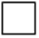  (dotyczy wyłącznie wyborców niepełnosprawnych)TAK     NIE                               Proszę o dołączenie do pakietu wyborczego nakładki na kartę				 do głosowania sporządzonej w alfabecie Braille’a				 (dotyczy wyłącznie wyborców niepełnosprawnych)………………..., dnia ………………                        …………………………………         (miejscowość)                                   (data)                                                                       (podpis wyborcy)NazwiskoImię (imiona)Imię ojcaData urodzeniaNr ewidencyjny PESELADRES, na który ma być wysłany pakiet wyborczy
Numer telefonu do kontaktu(podanie numeru telefonu nie jest obowiązkowe, ale ułatwi kontakt)